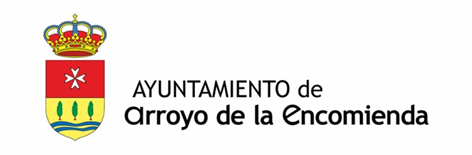 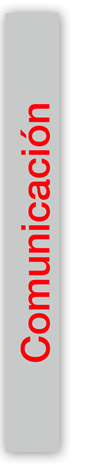 Nota de prensaLAS OBRAS DE LA FASE I DE LOS CAMPOS DE RUGBY ENTRAN EN SU RECTA FINAL8 de marzo de 2021.- El alcalde, Sarbelio Fernández, ha visitado las obras de las nuevas instalaciones deportivas dedicadas al rugby. Las obras de la Fase I, a punto de ser entregadas, incluyen:Un campo de rugby de hierba artificial de 130x70 m. Sistema de alumbrado de 30 proyectores LED instalados en 4 torres de 28 y 22 m de altura, con lo que se alcanzarán valores de iluminancia horizontal media de 200 lux. Edificio de servicios dividido en vestuarios para dos equipos, vestuario de árbitros, almacén y baños para uso público.Las características del campo permiten su homologación en categoría 1 atendiendo a la normativa de la Federación Española de Rugby y World Rugby. La urbanización de la parcela alcanza la dotación de las infraestructuras necesarias (abastecimiento, saneamiento, riego, energía eléctrica, gas, alumbrado de viario interior, canalizaciones para otros servicios).Esta fase ha incluido la preparación del terreno del segundo campo, que se completará en la Fase II con la instalación de la hierba artificial, el sistema de riego y el alumbrado.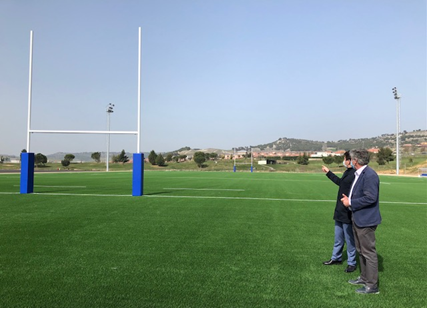 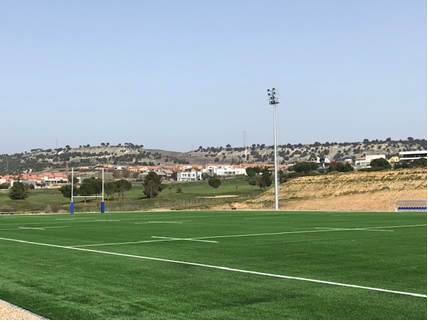 